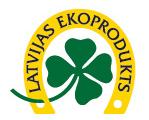 BiedrībaLatvijas bioloģiskās lauksaimniecības asociācija, Cēsu nodaļaSadarbībā ar Amatas novada domi un SIA LLKC  Cēsu konsultāciju birojurīko semināruNosaukums:    Aktualitātes bioloģiskajiem lauksaimniekiemProgramma Norises vieta: Ausmas, Amatas novada dome, Drabešu pagasts, Amatas novadsDatums:    2018. gada 8.novembrīDarbosies bioloģisko  lauksaimnieku produktu  tirdziņš.Semināram dalībniekiem lūgums noteikti pieteikties līdz 06.11.2018., e pasts cesuza@gmail.com;   telefons Ingrīda  T.  29469963,   Inese T. 26408061LBLA biedriem dalība  bez maksas; Pārējiem – ziedojums 3 EURLaiksStundu skaitsSatursLektorsLektora paraksts9.30 -10.000,5Ierašanās, reģistrācija10.00-10.150.25Amatas novads – bioloģisko saimnieku vietaElita Eglīte, Amatas novada dome10.15-11.451.5Bioloģiskā saimniekošana un klimata pārmaiņu izaicinājumiDzidra Kreišmane,LLU asoc.prof., dr.agr.11.45-12.300.5Kafijas pauze12.30-13.000.5Aktualitātes Latvijas Bioloģiskās lauksaimniecības asociācijāGustavs Norkārklis, LBLA valdes priekšēdētājs13.00-14.00   1.0Par jauno KLP, par  izmaiņām likumdošanā, saistībā ar Agrovidi nākamajā periodā- diskusija, sarunaLiene Jansone, ZM, Lauku attīstības  departamenta direktore14.00-14.15  0.25 Diskusijas noslēgums